Attraction of Rhodnius prolixus males to a synthetic female pheromone blend Björn Bohman, Alyssa M. Weinstein, C. Rikard Unelius, and 
Marcelo G. LorenzoSupplementary InformationSelected SSR-tracesTwo sets of SSR-recordings are presented to exemplify the observations reported in the results section:1. In most of the recordings (>90%) the amplitude of the spikes from firing neurons was much larger after stimulation than in the spontaneous activity of unstimulated neurons. Examples: Trace 1.2. Many different spike amplitudes were detected after stimulation, indicating that many neurons were active in each sensillum. Examples: Traces 1 and 2 (also see magnifications on page 2).3. The solvent control elicited a response in 16% of the recordings analyzed. Examples: Trace 1 and 2.4. In some recordings, in which spontaneous neuronal activity was observed, some or all of the compounds inhibited firingExample: Trace 2 (also see magnification on page 2).Trace 1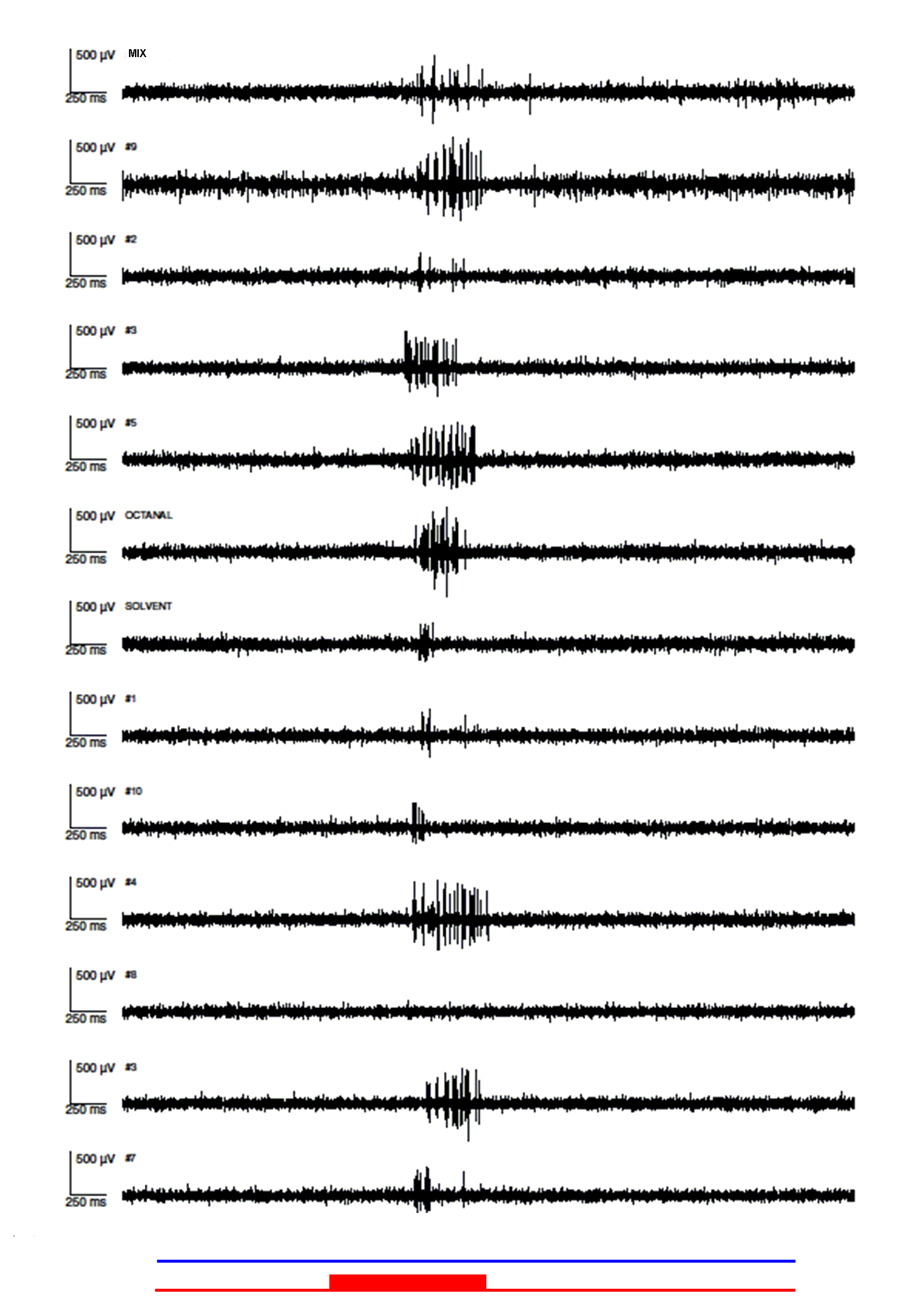 Trace 2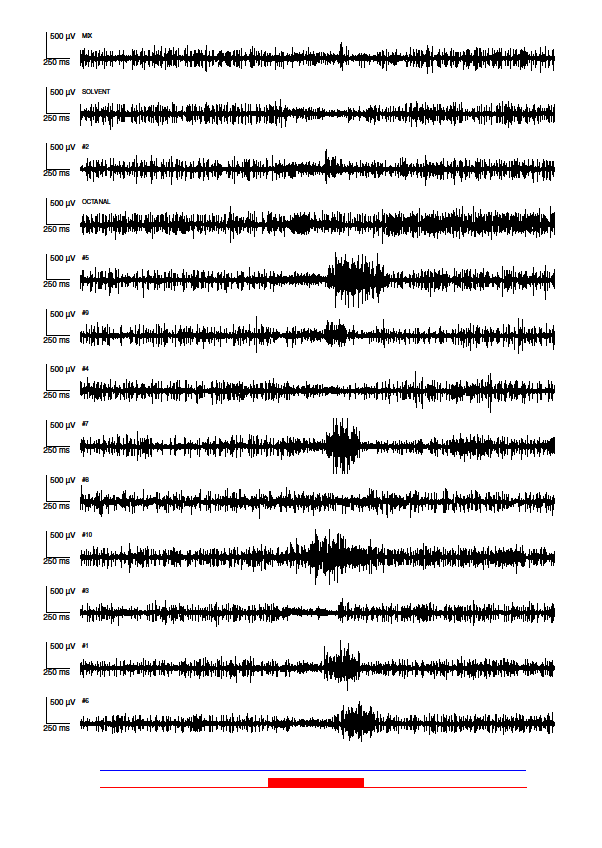 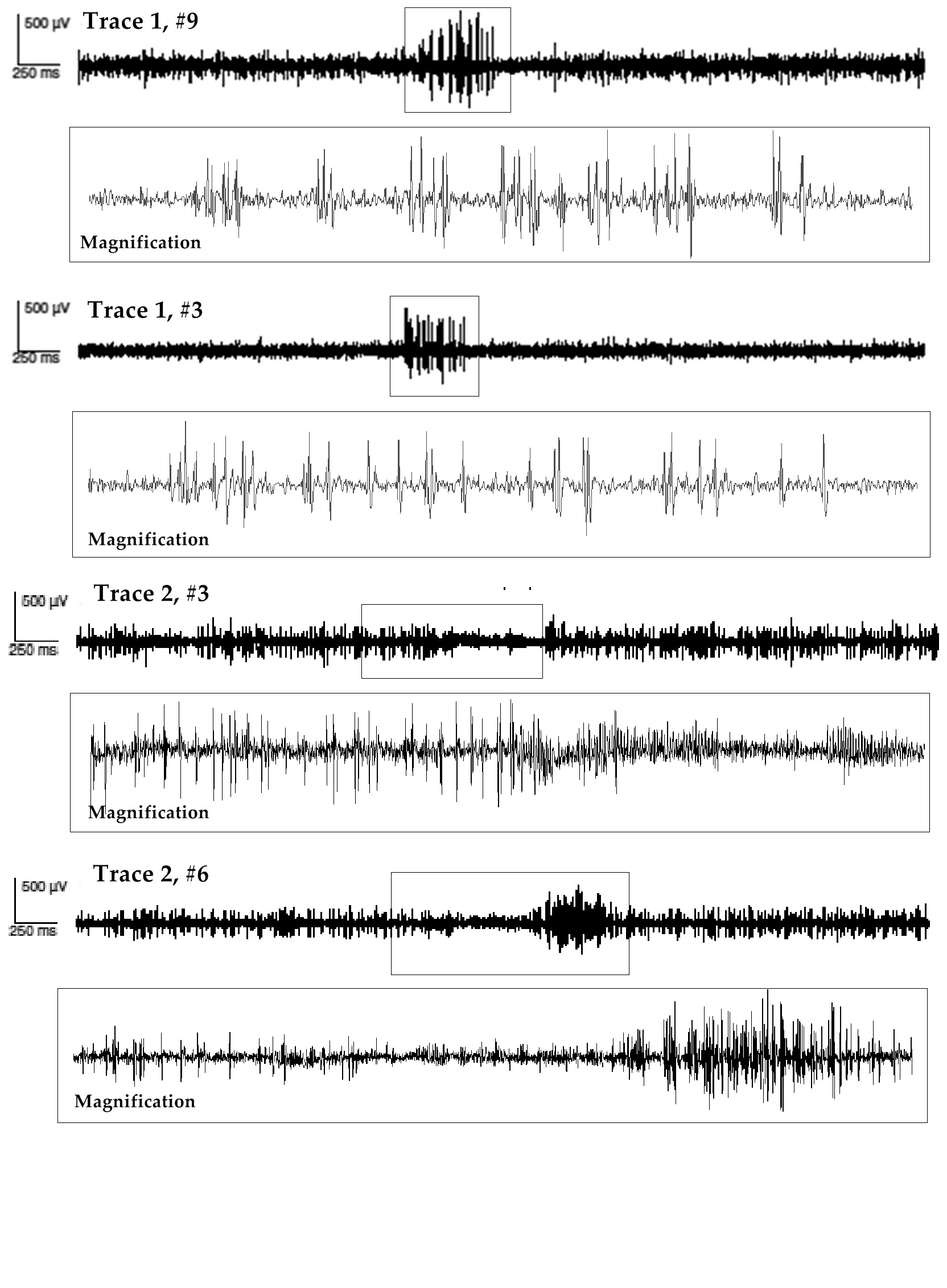 